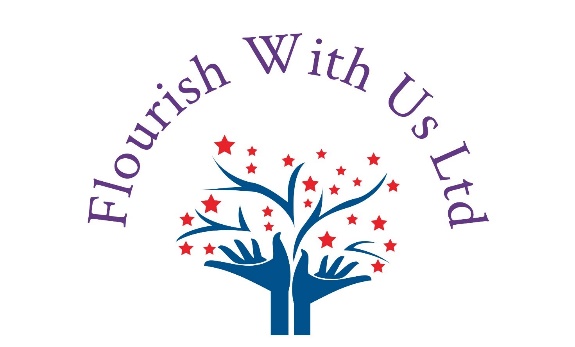 Sen-D Information for Parents and CarersFlourish With Us is proud to have such fantastic provision for pupils who need additional support. In most cases of children with special educational needs, the National Curriculum is differentiated appropriately to meet the needs of the child. Children with Statements of Special Educational Needs or Education, Health Care Plans (EHCP) are catered for according to the requirements. All practices and procedures are in line with the Code of Practice for SEN-D (2014).Flourish With Us does not discriminate in any way against children with disabilities.The school’s SEN-D  Policy, provides equal opportunities and additional opportunities for SEN-D pupils to learn and make progress according to need. The school also supports ‘looked after’ children - working closely with carers and social workers to ensure inclusion at all levels. Teachers, in liaison with the SENCo, plan the provision and support for all SEN-D pupils. We also have a number of highly trained support workers who deliver programmes of work, specialising in speech and language therapy, autism, dyslexia and behaviour , to meet the needs of all our pupils.